Additional file 2Figure S1.	A comparison of 500 mg quinine IV infusion over 4 hours in African healthy adults between predicted result and published data [1].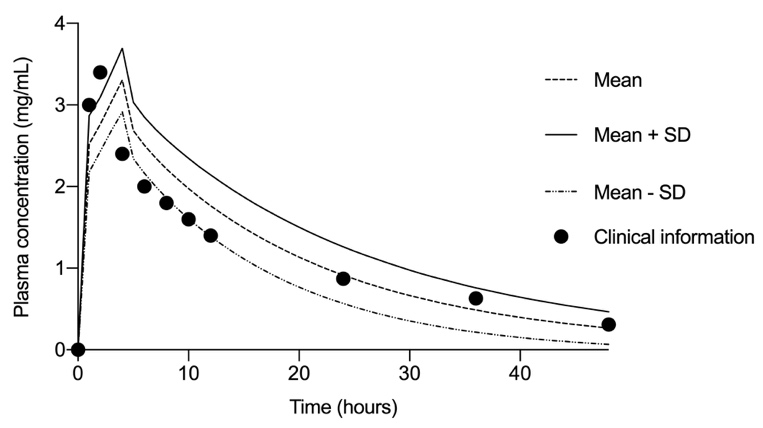 Figure S2. 	A comparison of 10 mg kg-1 body weight quinine IV infusion over 4 hours in adult Thai patients with cerebral malaria between predicted result and published data [2].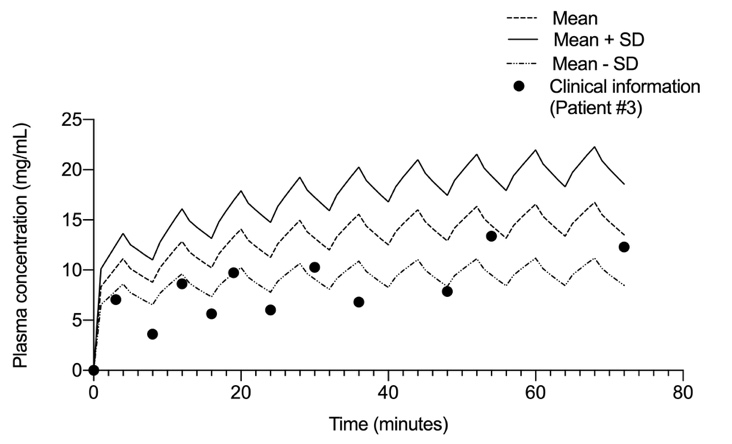 Figure S3. 	A comparison of 4 mg kg-1 body weight quinine IV infusion over 4 hours in adult Thai patients with severe malaria between predicted result and published data [3].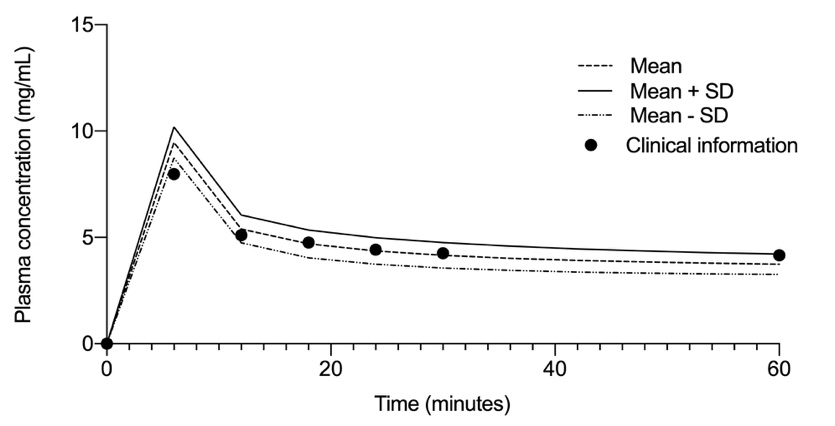 Figure S4. 	A comparison of loading dose of 20 mg kg-1 body weight quinine IV infusion over 4 hours, followed by 10 mg kg-1 body weight IV infusion over 4 hours given 3 times daily in adult Thai patients with cerebral malaria between predicted result and published data [4].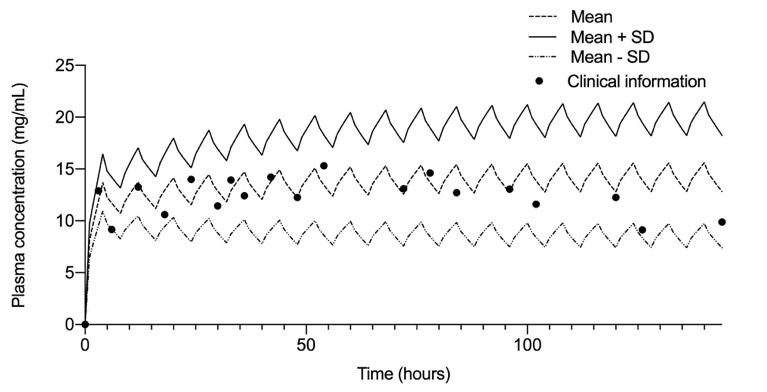 Figure S5 	A comparison of 10 mg kg-1 body weight IV infusion over 4 hours given 3 times daily in adult Thai patients with cerebral malaria between predicted result and published data [4].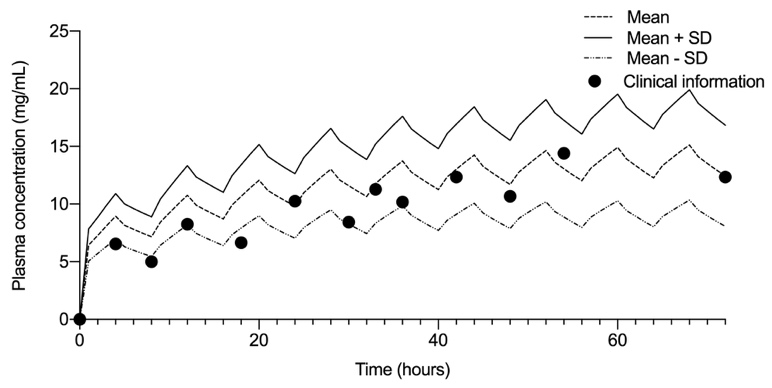 Figure S6	A comparison of 5 mg kg-1 body weight IV infusion over 4 hours given 3 times daily in adult Thai patients with cerebral malaria between predicted result and published data [4].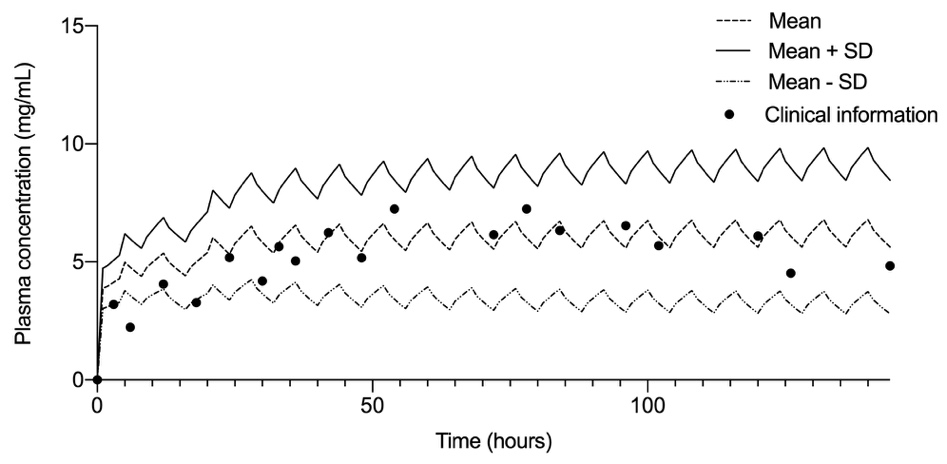 Figure S7	A comparison of 2.6 mg kg-1 (218 mg) phenobarbital IV infusion over 6 minutes given in healthy male subjects between predicted result and published data [5].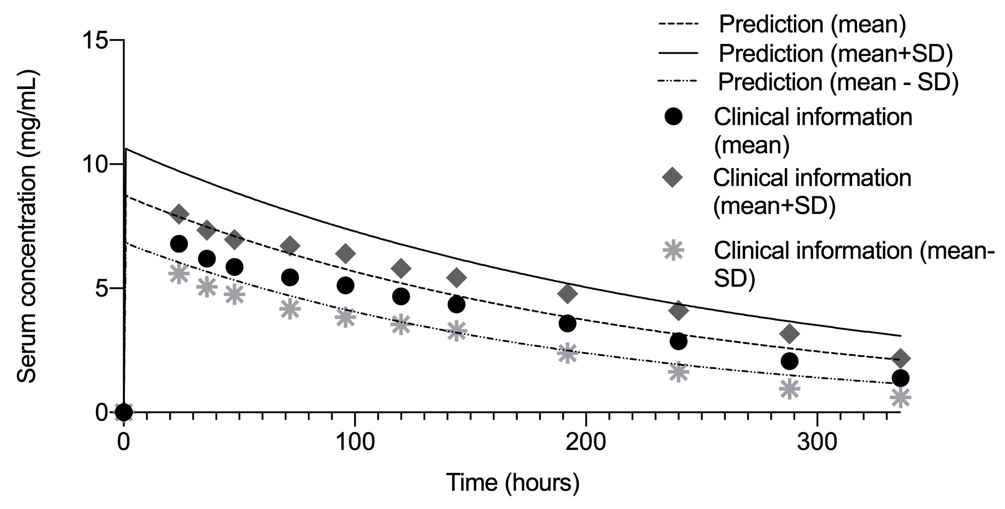 References1.	Salako LA, Sowunmi A: Disposition of quinine in plasma, red blood cells and saliva after oral and intravenous administration to healthy adult Africans. Eur J Clin Pharmacol 1992, 42:171-174.2.	White NJ, Looareesuwan S, Warrell DA, Warrell MJ, Bunnag D, Harinasuta T: Quinine pharmacokinetics and toxicity in cerebral and uncomplicated Falciparum malaria. Am J Med 1982, 73:564-572.3.	Crowe A, Ilett KF, Karunajeewa HA, Batty KT, Davis TM: Role of P glycoprotein in absorption of novel antimalarial drugs. Antimicrob Agents Chemother 2006, 50:3504-3506.4.	White NJ, Looareesuwan S, Warrell DA, Warrell MJ, Chanthavanich P, Bunnag D, Harinasuta T: Quinine loading dose in cerebral malaria. Am J Trop Med Hyg 1983, 32:1-5.5.	Nelson E, Powell JR, Conrad K, Likes K, Byers J, Baker S, Perrier D: Phenobarbital pharmacokinetics and bioavailability in adults. J Clin Pharmacol 1982, 22:141-148.